新加坡 南洋理工大学创业与创新硕士学位课程申请推荐表
尊敬的推荐人： 感谢您抽出宝贵时间填写此推荐表，让我们能更好地了解和评估申请人。关于新加坡南洋理工大学创业与创新硕士学位课程，您可通过浏览网站 www.ntu.edu.sg/ntc 获得更多详情。您给申请人的客观评价对我们遴选优秀的学员以及更好地推动创业与创新教育意义重大。在此，南洋理工大学对您的支持表示衷心感谢！请问您从何时开始认识申请人及对他（她）有何了解？您现在与申请人是怎样的关系？若将申请人与您认识的背景相仿的人员相比，您如何评价该申请人？  申请人在下列各项中表现如何？请在相应的空格中打“”注明。申请人有哪些优缺点？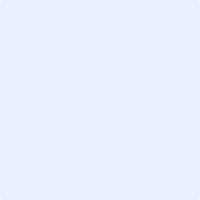 _____________________________                      _________________________　　　　 推荐人签名                         		  　　　  日期  申请人姓名:                       优秀 (前5%)	   普通 (中间40%)   很好 (前15%) 	   较弱 (低于30%)   好   (前30%)	   无法判断  较弱普通好 很好优秀无法判断学习能力分析能力领导才能表达能力成熟度及团队精神创业精神及创新思维求学动机推荐人姓名：             职务:           公司名称及地址:           电话:         手机:      　　电子邮件:       请将填写完毕的推荐表通过电邮 tipm@ntu.edu.sg 直接发给我们，致：创业与创新硕士学位项目主任。我们对您提供的内容严格保密，再次感谢您的支持。